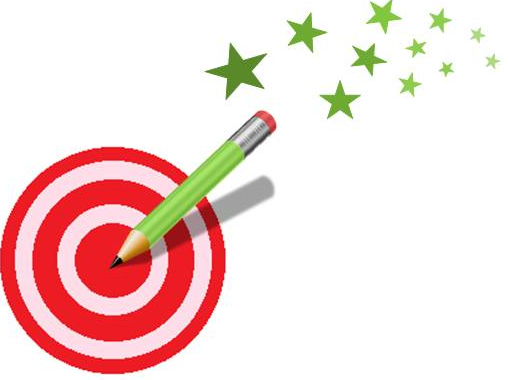 (calculs simples)12-6=	17-8=14-9=	13-8=13-5=	15-6=11-6=	12-4=17-9=	14-7= (Autres calculs)27-9=	34-8=21-3=	42-4=23-4=	12-3=34-7=	22-5=33-5=	45-7=54-8=	36-8=25-9=	31-3=62-4=	34-7=16-7=	32-6=http://lewebpedagogique.com/strategiescalcul/(calculs simples)12-6=	17-8=14-9=	13-8=13-5=	15-6=11-6=	12-4=17-9=	14-7= (Autres calculs)27-9=	34-8=21-3=	42-4=23-4=	12-3=34-7=	22-5=33-5=	45-7=54-8=	36-8=25-9=	31-3=62-4=	34-7=16-7=	32-6=http://lewebpedagogique.com/strategiescalcul/